Priorities for the WeekWeekly Calendar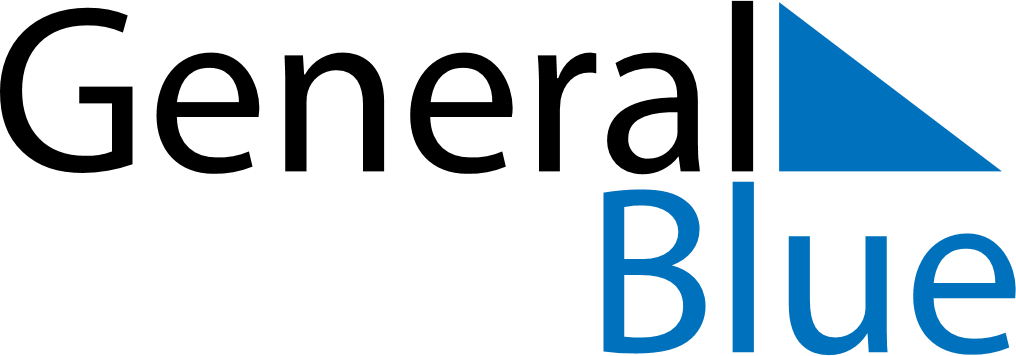 August 27, 2023 - September 2, 2023Weekly CalendarAugust 27, 2023 - September 2, 2023Weekly CalendarAugust 27, 2023 - September 2, 2023Weekly CalendarAugust 27, 2023 - September 2, 2023Weekly CalendarAugust 27, 2023 - September 2, 2023Weekly CalendarAugust 27, 2023 - September 2, 2023Weekly CalendarAugust 27, 2023 - September 2, 2023Weekly CalendarAugust 27, 2023 - September 2, 2023SUNAug 27MONAug 28TUEAug 29WEDAug 30THUAug 31FRISep 01SATSep 026 AM7 AM8 AM9 AM10 AM11 AM12 PM1 PM2 PM3 PM4 PM5 PM6 PM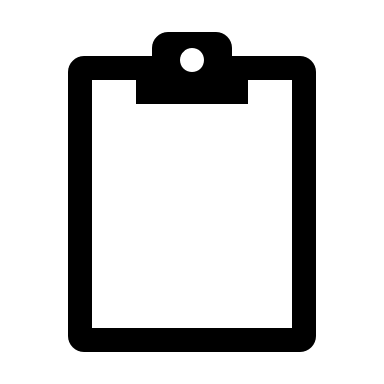 